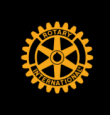 FAYETTEVILLE ROTARY FOUNDATIONBOARD OF DIRECTORS MEETINGJune 24, 2021Attendance:Absent: Emily Mizell, Chaddie Platt, Thad Kelly, Todd Jenkins Visitors: District Governor Jay Craig, wife & son; Assistant District Governor Johnice Glisson President Zoe Naylor: Call to Order					 May meeting minutes: will approve via emailReview Foundation Financial Report	by Rotarian Carol Waddle Reviewed Financial Report & ApprovedNeed to send email to past presidents $100 to fund 4H ScholarshipBirthday contributions are about half & change cups are upCarol will call delinquent payers.   Old Business- no report					New Business- no report						Adjourned at 11:16am.Howard BrillJill GibbsMadeline Taylor Kyle PatilloErica EstesRichard Roberts John DixonCarol WaddleSloan Scroggin Roger CunninghamVictor WilsonBen CarterZoe NaylorJim WoodClaudia Vilato Kelli GemmellDavid Beauchamp David Sager Randy Wilburn 